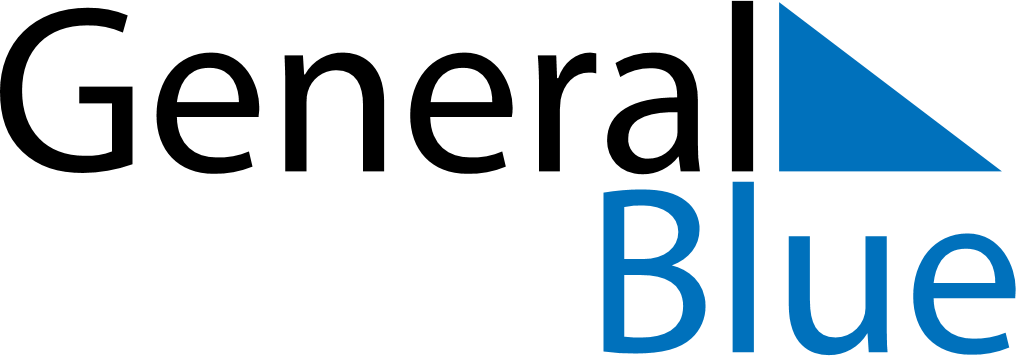 November 2020November 2020November 2020November 2020RussiaRussiaRussiaMondayTuesdayWednesdayThursdayFridaySaturdaySaturdaySunday123456778Unity Day9101112131414151617181920212122232425262728282930